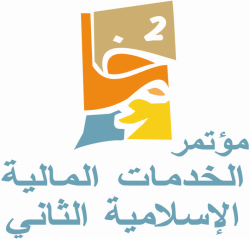 معايير المحاسبة المالية الإسلاميةمؤتمر الخدمات المالية الإسلامية الثاني27-29 أبريل 2010مإعداد: مبارك العوض محمد -زميل جمعية المحاسبين القانونيين البريطانية FCCA  - زميل معهد محاسبي الإدارة البريطاني	    FCMA  خلفية عامةتتعلق هذه الورقة بملخص لبعض المعايير المحاسبية المالية الإسلامية الصادرة من هيئة المحاسبة والمراجعة للمؤسسات المالية الإسلامية – البحرين.أصدرت الهيئة معايير المحاسبة المالية الإسلامية الآتية حتى مايو 2007م (اصدار 1429/2008):محتويات هذه الورقةتم اختيار المعايير المالية الأسلامية التالية نسبة لأهميتها من حيث انتشار استخدامها من قبل المؤسسات المالية الإسلامية:عنوان هيئة المحاسبة والمراجعة للمؤسسات المالية الإسلاميةهيئة المحاسبة والمراجعة والمؤسسات المالية الإسلاميةص ب : 1176 – المنامة – البحرينتليفون:  17244496(973)+ - فاكس 17250194 (973+)البريد الإلكتروني: batelco.com.bh@aaoifiموقعنا على الانترنت: www.aaoifi.com(أ) بيانات المحاسبة الماليةأهداف المحاسبة المالية للمصارف والمؤسسات المالية الإسلاميةمفاهيم المحاسبة المالية للمصارف والمؤسسات المالية الإسلامية(ب) معايير المحاسبة الماليةالعرض والإفصاح العام في القوائم المالية للمصارف والمؤسسات المالية الإسلاميةالمرابحة والمرابحة للآمر بالشراءالتمويل بالمضاربةالتمويل بالمشاركةالإفصاح عن أسس توزيع الأرباح بين أصحاب حقوق الملكية وأصحاب حسابات الاستثمارحقوق أصحاب حسابات الاستثمار وما في حكمهاالسلم والسلم الموازيالإجارة والإجارة المنتهية بالتمليك (المعدل)الزكاةالاستصناع والاستصناع الموازيالمخصصات والاحتياطيات العرض والإفصاح العام في القوائم المالية لشركات التأمين الإسلاميةالإفصاح عن أسس تحديد وتوزيع الفائض في شركات التأمين الإسلاميةصناديق الاستثمارالمخصصات والاحتياطيات في شركات التأمين الإسلامية المعاملات بالعملات الأجنبية والعمليات بالعملات الأجنبية الاستثمارات الخدمات المالية الإسلامية التي تقدمها المؤسسات المالية التقليدية الاشتراكات في شركات التأمين الإسلامية البيع الآجل الافصاح عن تحويل الموجودات التقرير عن القطاعات توحيد القوائم المالية التسلسلرقم المعياراسم المعيارتاريخ الاصدار1أهداف المحاسبة المالية للمصارف والمؤسسات المالية الإسلاميةأكتوبر 1993م2مفاهيم المحاسبة المالية للمصارف والمؤسسات المالية الإسلاميةأكتوبر 1993م31العرض والإفصاح العام في القوائم المالية للمصارف والمؤسسات المالية الإسلاميةأكتوبر 1993م42المرابحة والمرابحة للآمر بالشراءفبراير 1996م53التمويل بالمضاربةفبراير 1996م64التمويل بالمشاركةفبراير 1996م75الإفصاح عن أسس توزيع الأرباح بين أصحاب حقوق الملكية وأصحاب حسابات الاستثمارمايو 1996م86حقوق أصحاب حسابات الاستثمار وما في حكمهايونيو 1997م97السلم والسلم الموازييونيو 1997م108الإجارة والإجارة المنتهية بالتمليك (المعدل)ديسمبر 1998م1111المخصصات والاحتياطياتيونيو 1999م1217الاستثماراتأبريل 2002م1320البيع الآجليونيو 2003م